Les pathologiesObjectifs de la formation : 	Connaître les bases de la naturothérapieConnaître ce qu’est une pathologie et les différentes pathologiesConnaître qui peut identifier une pathologieComprendre le rôle de conseiller et d’observateurConnaître les principales plantes médicinalesConnaître et comprendre comment conseiller  pour les pathologiesConnaître la charte et protocole sur les principales pathologiesDurée de la formation : 30 heures : 8 heures théorique et 22 heures de lecture et compréhension du manuel et ses références.Coût de formation : 300 $ plus taxes, incluant le manuel de formation	Module 1 :	Les bases de la naturothérapieL’hygiène de vieModule 2 :	Les différentes pathologies2.1	Les pathologies alimentaires2.2	Les symptômes2.3	Les intolérances alimentaires2.4	Les allergies alimentaires et cutanées2.5	Syndromes digestifModule 3 :	Qui peut identifier une pathologie et pourquoiModule 4 :	Rôle de conseiller et d’observateurModule 5 :	Comment conseiller pour chaque pathologie et symptôme5.1	Charte et protocole conseil sur les pathologies5.2	Interférence des pathologies sur l’hygiène de vie et piste de solutionModule 6 :	Les principales plantes médicinales6.1	Les plantes naturelles  médicinale et leurs applications6.2	Les plantes et leurs extraits médicinaux  concentrés en capsuleConclusion et test de connaissanceHoraire :     8 :30-10 :30                13 :00-14 :30                  10 :45-12 :00                14 :45-17 :30Lieu :  Montréal : Pour les participants désirant assiter en personne Webinaire : Par internet aux dates du calendrier de formation proposéNote : Les formations offertes à Montréal en octobre, novembre et décembre 2016 seront offertes en alternance aux deux semaines entre janvier à décembre 2017 entre Québec et MontréalÉCOLE DE FORMATION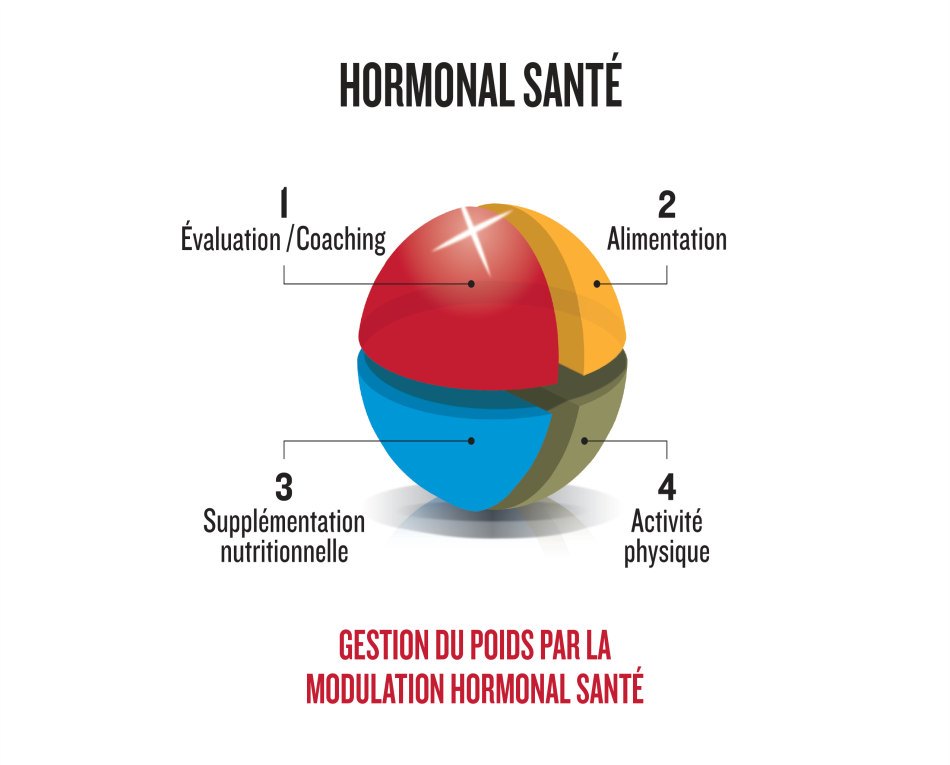 